　　　　　世界文化遺産・厳島神社（宮島）で行われるヨツトレース　　　　　　　　　　第６１回宮島一周レース　公示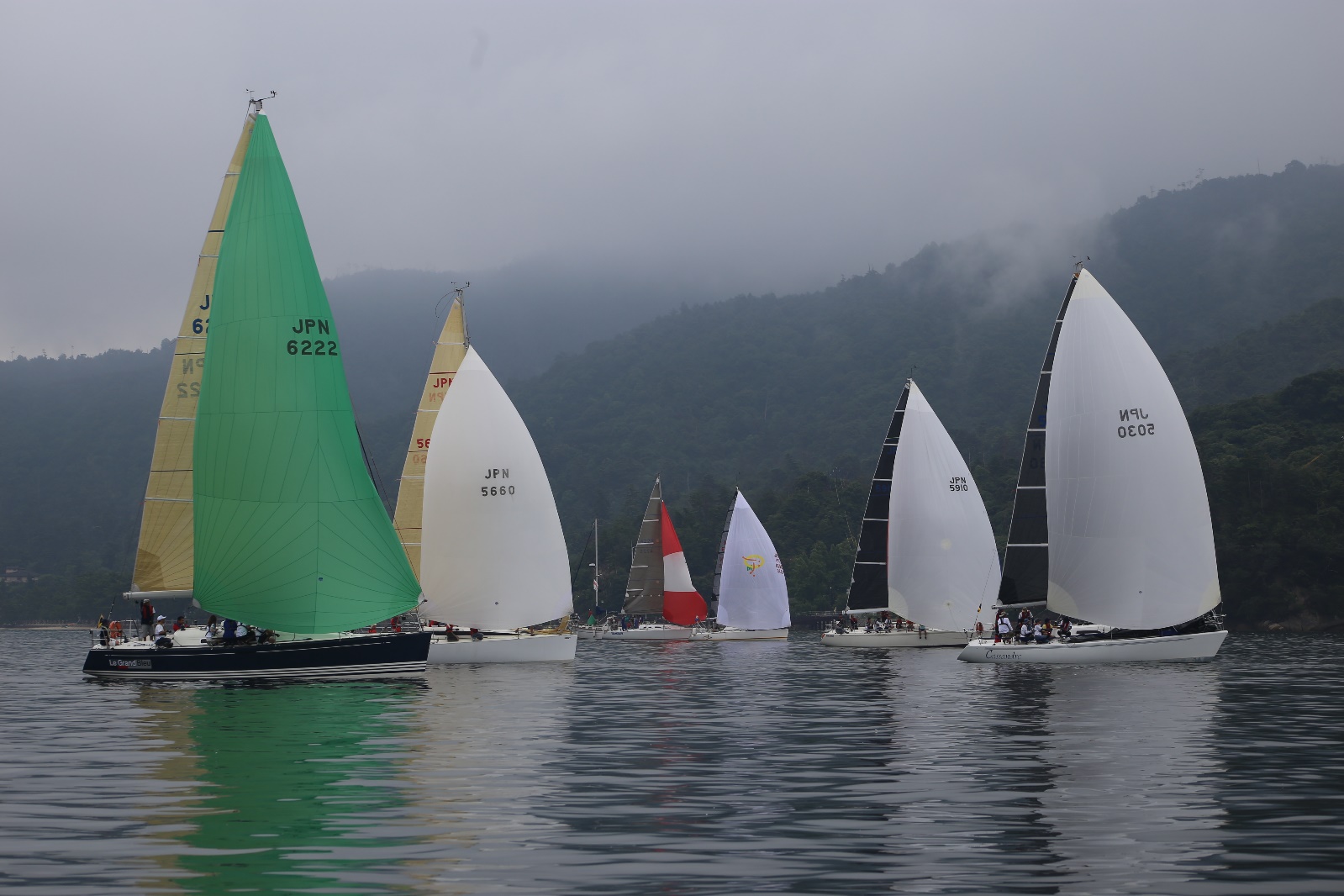 　　　　　　主催：㈶日本セーリング連盟・加盟団体・外洋西内海２０２０・海の日記念　第６１回宮島一周ヨットレース　公示組織及び大会役員主催　　㈶日本セーリング連盟　加盟団体　外洋西内海協力　　広島観音マリーナ協賛　　一般財団法人日本モーターボート競走会　宮島フリート　オフイス和田　光山商店運営　　外洋西内海　宮島一周ヨットレース実行委員会１　適用規則　　（１）国際セーリング競技規則（2017-2020）　　（２）本レースの公示及び帆走指示書による。２　日程　　２０２０年７月１２日(日)　　　８時００分～８時４５分　出艇申告受付　（海上にて本部艇にて受付）　　　８時５５分    全クラス　　スタート予告信号　３　参加資格　　（１）法令及び各ルールを満たす整備がなされた艇で、レース委員会が認めたもの。　　（２）全長６ｍ以上のモノハル・クルーザーヨットである事。　　（３）艇に適合する海技免許所持者が乗り組み、かつ、船舶検査に合格している艇であること。　　（４）レース委員会が決定するレーティング値を承諾する艇であること。     （５）通信手段として、代表者は携帯電話を携帯する事。　　　 　　尚携帯電話は、船内のバッテリーにて充電出来ること。４　クラス　　参加艇数によりクラス分類し、尚ダブルハンドル及びクラス分け、レーティングは、レース委員会において決定する。　　クラス分け及びスクラッチ表は外洋西内海ホームページに於いて発表する。５　順位及び修正時間システム　5.1  各クラスとも修正時間（ＣＴ）の少ない艇を上位とし、修正時間が同じの場合はＴＭＦの小さい艇を上位とする。  5.2   第１レース　第２レースの得点を合計し、各クラスにて、順位を決定する。６　賞　　各クラスとも、１位の艇、及びファーストフォーム艇に賞を贈る。７　コース　宮島1周　　 宮島鳥居沖スタート→宮島反時計廻り→杉の浦沖フィニッシュとし、可部島までを第１レース、杉之浦沖までを第２レースとする。（各レースごとに、タイムを計り、順位を決定する。）　　＊詳細は、帆走指示書に掲載する。８　出走旗　　レース参加艇は、ＪＳＡＦ環境バージ（出艇申告受付時、貸与）をバックステーに掲げる事。９　帆走指示書　　帆走指示書は、出艇申告受付時に配布する、ＪＳＡＦ外洋西内海のホームページでも公開する。１０　出艇申告　　　出艇申告用紙に記入の上、７月１２日（日）各クラスとも８時４５分までに、本部船に提出すること。１１　帰着申告フィニッシュした艇は、貸与のＪＳＡＦ環境バージ及び貸出ゼッケンを、本部艇に返却する事により、帰着申告とする。　リタイヤした艇は、速やかに本部船・監視艇に連絡（電話可）する事。　　　　本部船電話番号　０８０－２９３６－０１６０（金子）１２　表彰　　　レース終了後、西内海ホームページにて発表し、賞の発送をもって表彰を終える。１３　係留レース参加の為、広島観音マリーナに前後１週間のビジター係留を希望する艇は、参加申込書へその旨、記入のこと。  ビジター係留代金は、レース実行委員会が支払う。　　（２）申し込みのあった艇の係留場所等詳細は、エントリー締め切り後、ホームページに掲載する。　　　　　＊マリーナの利用規程により、桟橋を荷物置き場として使用しないこと。１４　レースの取り消し　　　レース委員長が、天候などの理由でレースの取り消しを決定した場合、レースを取り消し、　　　その後レースは行わない。　この場合、参加料などの払い戻しは行わない。１５　安全及び責任　　レース中、回航中を問わず、艇とその乗員全ての安全責任は各艇のオーナー及び艇長にあり、主催・大会運営・協力・協賛の各団体は、このレースに係わる人的及び物的損害に対して、一切の責任を負わない。 スタートするか否か、また、レースを継続するか否かの決定は、競技者の責任で行う｡１６　参加申込方法　　（１）参加申込書に必要事項を記入の上、添付書類を添えてＥメール、ＦＡＸ、郵送にて申し込む事。    　　　　　　　　　　　＊ Ｅメールの場合.pdfか.jpeg形式のファイルのみ添付可。　　（２）申込先　　　　〒７３７－１３７７　呉市倉橋町５８６３－４　ＪＳＡＦ外洋西内海 事務局　　　　　　　　　　　　FAX　 ０８２３－５３－１１７８　　 　Email  nishinaikai@gmail.com　　（３）申込期限　　　２０２０年６月２８日（日）　必着　　（４）添付書類　　　・参加費用振り込み伝票のコピー　　（５）参加費用　　　・艇参加料　　ＪＳＡＦ登録艇　　　  　８，５００円　　　　　　　　　　　　　　　　　　　その他の艇　　　　　　　９，５００円　　　　　　　　　　　　＊６月２８日以降の申し込みについては　　　　　　　　　　　　　　　　　登録艇：９，５００円　その他の艇：１０，５００円　　（６）費用振込先　　広島銀行　音戸支店　普通預金　３０６８１６６　　　ＪＳＡＦ外洋西内海 レース委員会　　　　　　　　　　　　ｼﾞｰｻﾌ ｶﾞｲﾖｳﾆｼﾅｲｶｲ ﾚｰｽｲｲﾝｶｲ１７　連絡先　　　　　 　　　レースに関する事：JSAF外洋西内海　事務局：小山　悟　携帯：０９０－３１７５－１４６３　　　　　　　　　　FAX　：　０８２３－５３－１１７８　　Ｅmail：  nishinaikai@gmail.com  　   JSAF外洋西内海のホームページ          http://www.nishinaikai.com